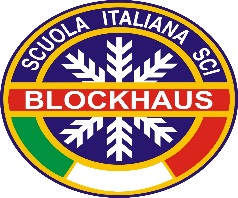 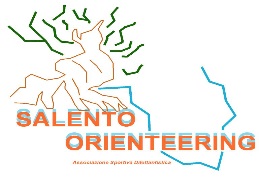                     A.S.D. SALENTO ORIENTEERINGVia Ugo Foscolo 38/B – 73045 Leverano LecceCodice Fiscale 93125170758  ----------------------------------------------------------------------------------------------------------------                                                 Alla Direzione MIUR Regionale dell’ Umbria                                                 Ai Coordinatori Uff. Ed. FisicaEducational    “Sport invernali e progettazioni didattico/formative”Location: Passo Lanciano (CH)  Hotel Panorama 20-21 dicembre 2014La A.S.D. “Salento Orienteering”, in partenariato con la Scuola Italiana di Sci BLOCKHAUS di Passo Lanciano e la Flor T.O per gli aspetti logistico/organizzativi, promuove un Educational per sostenere gli sport invernali a livello scolastico, con particolare riferimento allo sci, che rappresenta un positivo strumento per concorrere al conseguimento degli obiettivi formativi e didattici a livello curricolare. Con la presente proposta si vuole offrire un ampio ventaglio sulle possibili influenze dello sci sullo sviluppo degli schemi moto-posturali e coordinativi con riferimento anche agli aspetti emozionali e cognitivi, al fine di sviluppare le competenze motorie e trasmettere il valore genuino dello sport. In un’atmosfera serena, come quella della location di Passo Lanciano nel cuore del Parco della Maiella a pochi metri dalle piste, saranno presentati costruttivi percorsi didattici rivolti a favorire l’attività di insegnamento/apprendimento, con varie proposte  in sintonia con i saperi curricolari.L’Educational proposto a titolo gratuito, è  rivolto alle Istituzioni Scolastiche (Dirigenti e Docenti di tutte le discipline di ogni ordine e grado)N.B. Per la sistemazione alberghiera è indispensabile trasmettere la Scheda entro il 30 Novembre 2014. Relativamente al viaggio ciascun partecipante o gruppi, raggiungeranno la sede dell’Educational in autonomia. Programma:Sabato 20 dicembre- Arrivo nel primo pomeriggio di Sabato                Ore 17.30 Briefing di benvenuto:  Antonio Grazioso (Flor T.O.) e staff Maestri di Scii della Scuola  
                Italiana di Scii BlockHaus              - Introduzione e Saluti: Prof. Marino Pellico               - Presentazione della Scuola di Sci ed attività integrate - Maestri di Sci – Guardie Forestali              - Relazione: “Schemi motori, schemi posturali, schemi coordinativi nell’ottica dello sviluppo 
                cognitivo in età scolare” Prof. Fernando Vantaggiato              - Confronto e discussioneOre 20.00 CenaOre 21.30 Relax e situazione convivialeDomenica 21 dicembreOre 8.30 Colazione Ore 9.30- 13.00 Visita del comprensorio sciistico di Passo Lanciano (sarà possibile sciare, neve 
                 permettendo)Ore 13.30 PranzoOre 15.30 Consegna degli attestati e partenzaIn allegato Scheda di adesione da inviare a info@flortosrl.com entro il 30 di novembre 2014.Per informazioni telefonare ai seguenti numeri: 3313904624 - 3334345592                 N.B. Per la sistemazione alberghiera è indispensabile trasmettere la Scheda entro il 30 Novembre 
    2014                                                                                               Il Presidente di	                                                                                        ASD “Salento Orienteering                                                                               (f.to)   Prof. Fernando  Vantaggiato